организациям и др.Реализация организационных функций по профилактике ДДТТРеализация организационных функций по профилактике ДДТТРеализация организационных функций по профилактике ДДТТРеализация организационных функций по профилактике ДДТТРеализация организационных функций по профилактике ДДТТРеализация организационных функций по профилактике ДДТТПроведение бесед    по вопросам безопасности дорожного движенияВ течение годаКлассные руководители, Сотрудники ГИБДДОбучающиеся ОООбучающиеся ОООрганизация работы кружков по    изучению правил дорожного движения.В течение годаРуководители кружков ОО, Сотрудники ГИБДДОбучающиеся ОООбучающиеся ОО Организация    работы ЮИД, участие отряда ЮИД в областных соревнованиях «Безопасное колесо»В течение учебного годаСотрудники ГИБДД, руководители ОО Обучающиеся ОО Обучающиеся ООПроведение различных профилактических мероприятий во внеурочное время:  конкурсов, викторин, КВН, тематических утренников, театрализованных представлений    и др.В течениегодаСотрудники  ГИБДД, руководители ОО     Обучающиеся ОООбучающиеся ООВыявление учащихся-нарушителей ПДД и проведение с ними профилактических беседВ течениегодаКлассные руководители, педагоги, Сотрудники  ГИБДД Обучающиеся ОООбучающиеся ОООрганизация и проведение мероприятий по  профилактике ДДТТ в каникулярные дни   и  в оздоровительных лагерях в период летней оздоровительной компании.июнь – августСотрудники  ГИБДД, педагоги ОО, воспитатели детских оздоровительных лагерейОбучающиеся ОООбучающиеся ОООрганизация и участие в проведении операций: «Внимание – дети!», «Скоро в школу!», «Осенние каникулы», «Зимние каникулы», «Весенние каникулы», «Здравствуй, лето!» и др. (по специально разработанным планам)сентябрь-июньПедагоги, классные руководители ОО, Сотрудники  ГИБДД  Обучающиеся ОООбучающиеся ООПроведение профилактических бесед на родительских собраниях о причинах возникновения ДТП с участием детей, об ответственности родителей за нарушения, совершаемые детьми в области дорожного движения, и на другие темы1 раз в четвертьСотрудники  ГИБДД,  педагоги ООРодители обучающихся, педагоги ООРодители обучающихся, педагоги ОООказание   ГИБДД Спасского района  методической помощи образовательной организации Оказание   ГИБДД Спасского района  методической помощи образовательной организации Оказание   ГИБДД Спасского района  методической помощи образовательной организации Оказание   ГИБДД Спасского района  методической помощи образовательной организации Оказание   ГИБДД Спасского района  методической помощи образовательной организации Оказание   ГИБДД Спасского района  методической помощи образовательной организации Оказание методической помощи в оформлении «Уголков безопасности»В течение учебного годаСотрудники  ГИБДДООООРазработка схемы маршрута безопасного движения учащихся в микрорайоне образовательной организацииПеред началом учебного года, с внесением необходимых изменений в течение годаСотрудники  ГИБДД,  педагоги ООООООУчастие в работе семинаров для педагогов ОО  по безопасности дорожного движения,    совместных совещаний директоров общеобразовательных организаций и др.В течение годаСотрудники  ГИБДД, педагоги,    управление образования, директора ООСотрудники  ГИБДД, педагоги, руководители ООСотрудники  ГИБДД, педагоги, руководители ООИнформационно-просветительская работа    Информационно-просветительская работа    Информационно-просветительская работа    Информационно-просветительская работа    Информационно-просветительская работа    Информационно-просветительская работа    Освещение проблемы детского дорожно-транспортного травматизма с использованием возможностей СМИ, сайтов ОООсвещение проблемы детского дорожно-транспортного травматизма с использованием возможностей СМИ, сайтов ООВ течение учебного годаСотрудники  ГИБДД,  руководители ООСотрудники  ГИБДД,  руководители ОО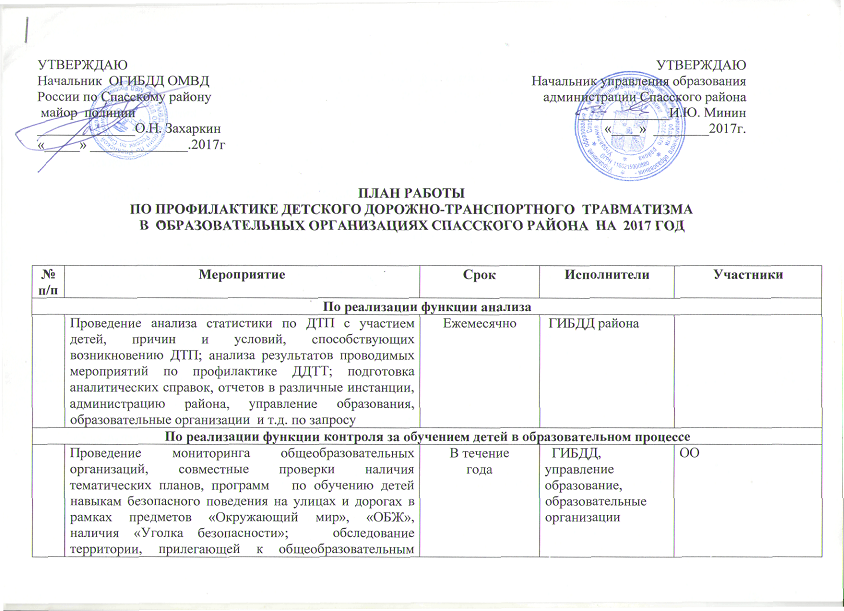 